                                    РЕЗЮМЕ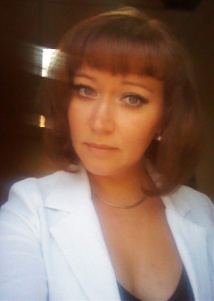 Босенко Надежда Владимировна – 03.06.1980 г.р.Образование – высшее, Северо-Кавказский государственный университет 2005 г. Психолог, преподаватель психологии.Трудовая деятельность.Май 2012 — август 20142 года 4 месяцаКомитет финансов и бюджета администрации города Ставрополя (государственная муниципальная служба).Должность: главный специалист отдела правового и штатного обеспеченияДолжностные обязанности: ведение кадрового делопроизводства, организация и проведение конкурсов на вакантные места, формирование резерва, предоставление отчетности в Правительство и Думу края, представления кандидатов для награждения - формирование необходимых документов, организация и проведение комиссий: по служебному поведению,  по установлению и снятию надбавок, по установлению стажа муниципальной службы. Сбор и проверка сведений о доходах муниципальных служащих, ведение электронного документа оборота (СэД "Дело"), поиск и подбор персонала, ведение личных дел, работа с архивом.Ноябрь 2010 — октябрь20111 годМуниципальное унитарное предприятие «Жилищно-эксплуатационный участок-2».Должность: инспектор по кадрам, секретарьДолжностные обязанности: ведение кадрового делопроизводства, организация работы руководителя, предприятия (прием звонков, входящая, исходящая документация, организация деловых встреч и переговоров руководителя), работа с жителями (жалобы). Контроль исполнения распоряжений руководителя и сроков выполнения работ. Октябрь 2005 — ноябрь20105 лет 2 месяцаООО "Дорожник-3" (ремонт и эксплуатация дорого).Должность: инспектор по кадрам, секретарь-делопроизводитель.Должностные обязанности: кадровое делопроизводство, организация работы руководителя, предприятия (прием звонков, входящая, исходящая документация, организация деловых встреч и переговоров руководителя).